Continue with the following paragraph and answer the 2nd set of questionsCaptain Tom Moore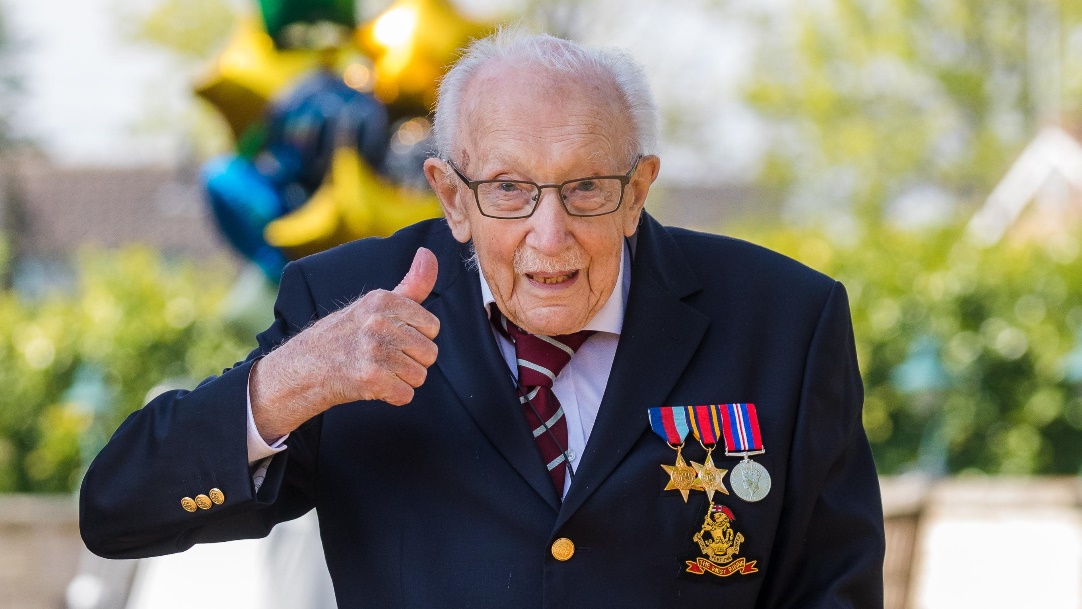 Captain Tom Moore is the ex-soldier who made headlines around the world in April 2020, when he set out to raise money for the National Health Service, by walking 100 laps around his garden. Not only did he raise an incredible amount of money, but he also broke several world records at the same time. Who is Captain Tom Moore? Captain Tom was born in Yorkshire on 30th April 1920. He was a soldier in the British Army and served in the Second World War. He currently lives in Bedfordshire with one of his two daughters and her family. Captain Tom saw the hard work the hospital staff were doing, when he watched the news during the COVID-19 crisis. Because of this and because he had been well looked after in hospital himself, he decided that he wanted to do something to raise money for the National Health Service (NHS). Why 100? Captain Tom began his challenge as a 99 year old. He decided to walk 100 laps of his garden (10 each day), leading up to his 100th birthday, which was on 30th April 2020. He set himself a target of £1000, which he reached in a day. Captain Tom completed his laps with the aid of a walking frame. By the time he finished the 100 laps, he had raised over 27 million pounds! Breaking Records With his story shared around the world, more and more people donated money and Captain Tom broke several records during his fundraising efforts. Captain Tom Moore He has raised more money from a charity walk than any other single person. He released a charity song, which became the highest selling single of 2020. He is the oldest person ever to have a song at number one in the charts.  Tom completed his 100 laps two weeks before his birthday, so decided to increase the number of laps he walked to 200.Answer the following questions week 2 22nd June11. What was the crisis that was going on?12 What was the challenge Captain Tom Moore gave himself?13 What was the target Captain Tom Moore wanted to raise?14. Who did he raise the funds for?15. How long did it take him to reach the target he had set?16. When he had finished his challenge, how much had he raised?17. What was special about the song he released?18. when he finished his challenge, what did he decide to do?19 Think about a challenge you would like to do?If you need to get in touch contact me at:llord@beverleyschool.org.uk